Памятка для родителей  «Оформление   и  презентация    детских  работ»  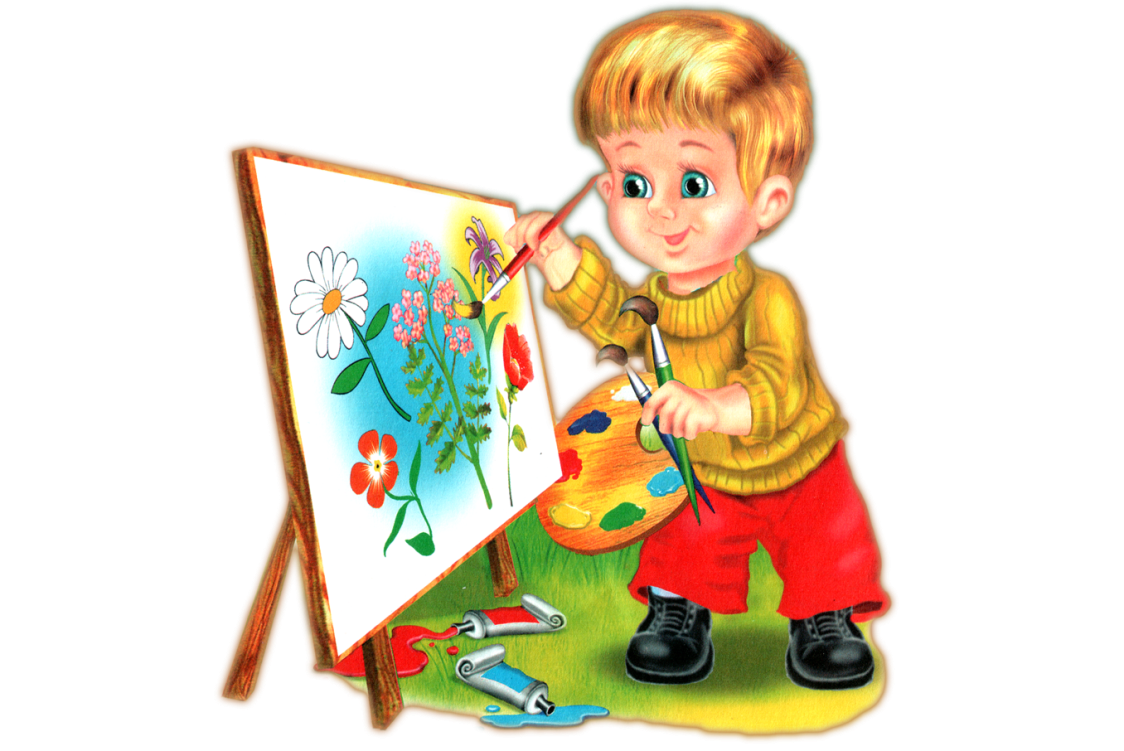 Вместе  с  ребенком  выберите  те  рисунки,  которые  ему  нравятся.Из  белой  плотной  бумаги  вырежьте  рамку  так,  чтобы  она  была  чуть  меньше  рисунка,  наложите  ее  на  рисунок.Повесьте  «картину»  так,  чтобы  ребенок  мог  в   любое  время  подойти  и  рассмотреть  ее.  Выделите  отдельную  полку  для  хранения  папок  с  рисунками.Самый  простой  и  надежный  способ - подписать  рисунок,  указав  дату  и  возраст  малыша  и  поместить  в  папку  с  файлами.Выделите  специальное  место  и   для   работ  по  лепке,  чтобы  малыш  мог  сам  расставлять  вылепленные  им  фигурки.Когда  наберется  достаточное  количество  рисунков  и  вылепленных  узнаваемых  форм,  можно  организовать  выставку,  на  которую  вы  пригласите  всех  членов  семьи.Оказывайте  ребенку  всяческую  поддержку  и  чаще хвалите  его.  Творчество – источник  постоянного  внутреннего  беспокойства;  наиболее  способен  к  творчеству  тот,  кто  может  лучше  справляться  с  этим.